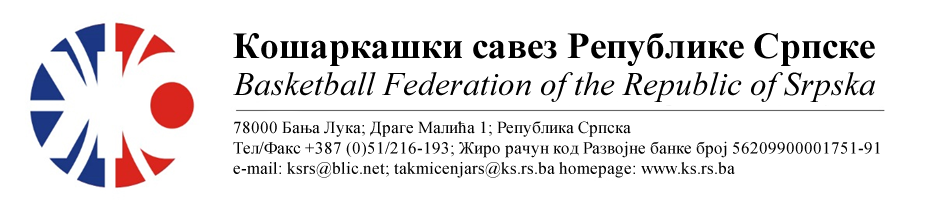 ПОДРУЧНИ КОШАРКАШКИ САВЕЗ БИЈЕЉИНАБИЛТЕН БР. 18a (млађи пионири)Такмичарска сезона 2022/2023Заостала утакмица (18.коло)ТАБЕЛА :* УТ – Број одиграних утакмица, ПОБ – Број остварених побједа, ПОР – Број пораза, КПО – Бројпостигнутих поена, КПР – Број примљених поена, КР – Кош разлика, БОД – Број Бодова.ОДЛУКЕ : Одиграна утакмица региструје се постигнутим резултатом.Кажњава се КК Зворник баскет са..................................................30 КМ-због досуђене ТГ тренеру Зекић О.(Тачка 11.2.4.2 Пропозиција, веза Тачка 11.4)ОСТАЛА САОПШТЕЊА :Изречене новчане казне уплатити одмах, а најкасније у року од 5 (пет) дана од правоснажности одлука (Тачка 11.5. Пропозиција такмичења).Пласман екипа на 6 и 7 мјесту одређен је на основу међусобних резултата КК Братунац – ОКК Кош 38:33, ОКК Кош- КК Братунац 46:36, односно бољег међусобног скора у корист ОКК КошПласман на полуфинални турнир Првенства РС оствариле су екипе КК 10.Август и ОКК Дрина ПринципЧеститам КК 10.Август освајање Првенства ПКС БијељинаКомесар ПКС БијељинаМиодраг Ивановић с.р.Утакмица87КК 10.АВГУСТКК ЗВОРНИК БАСКЕТРезултатУтакмица87Видовић/ Боровина М., Боровина МилВидовић/ Боровина М., Боровина Мил45:35(08:03, 15:04, 06:10, 16:13)Утакмица87Досуђена ТГ тренеру гостујуће екипе Зекић О.због приговораОстало без примједбиДосуђена ТГ тренеру гостујуће екипе Зекић О.због приговораОстало без примједбиДосуђена ТГ тренеру гостујуће екипе Зекић О.због приговораОстало без примједбиЕКИПАУТПОБПОРКПОКПРКРБОД1КК 10.АВГУСТ16151696432+264312ОКК ДРИНА ПРИНЦИП16142732438+294303КК МИЛИЋИ (-1)16124656497+159274КК ЗВОРНИК БАСКЕТ16106843631+212265КК ЛАВОВИ1679660592+68236ОКК КОШ16511520590-70217КК БРАТУНАЦ16511614716-102218КК ФЕНИКС БАСКЕТ16313487736-249199ОКК РУДАР 2015 (-1)16115276852-57616